遠坂有太郎　プロフィール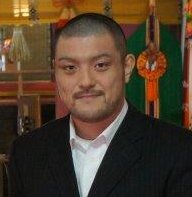 日本ペップトーク普及協会九州地区リーダー・セミナー講師エアロビクスインストラクターZUMBA GOLDインストラクターＡＤＶトレーナー【プロフィール】1982年、宮崎生まれ。大学中退後、某企業で働いている時にエアロビクスに出会い、「これが自分の道だ！！」と衝撃を受け即日退社。ジムトレーナーを経てフリーのインストラクターとして、現在県下７ヶ所のスポーツクラブ及び地域交流センター等でレッスンを担当。ＪＣＣＡセミナーにてペップトークと出会い、教員を目指す大学生や子供を持つ保護者に言葉の大切さ、後押しの大切さを伝えたいという思いからセミナー講師を取得。「日本一ペップな県！宮崎！」を合言葉に精力的に普及にあたっている。【主な経歴】わくわく元気運動協会認定インストラクターＺＵＭＢＡ　ＧＯＬＤ認定インストラクターステップリーボックセミナー終了笑いヨガ普及員シナプスソロジー普及員いろは体操普及員コアキッズ体操普及員赤江地域推進委員日本ペップトーク普及協会九州地区リーダー【セミナー・指導実績】宮崎県立商業高等学校女子テニス部、宮崎県立大宮高校、宮崎大学教育学部学生など、毎月セミナー開催今年の目標は「月２回開催」【趣味】育児、歴史、古事記、トランポリン、Ｘファクター（米、英オーディション番組）鑑賞福岡ソフトバンクホークス応援